ИНФОРМАЦИЯ ОБ ОСНОВНЫХ ИТОГАХ КОНТРОЛЬНОГО МЕРОПРИЯТИЯКонтрольно-счетная Палата муниципального образования «Мирнинский район» Республики Саха (Якутия) в соответствии с Планом работы Контрольно-счетной Палаты МО «Мирнинский район» РС (Я) на 2021 год, распоряжения Председателя Контрольно-счетной Палаты МО «Мирнинский район» РС (Я) от 25.02.2021 года № 25 проведено контрольное мероприятие «Внешняя проверка бюджетной отчетности и исполнения бюджетных полномочий Администрацией МО «Поселок Чернышевский» за 2020 год».Цели контрольного мероприятия: - определение соответствия бюджетной отчетности ГАБС требованиям бюджетного законодательства и иных нормативных правовых актов Российской Федерации, Республики Саха (Якутия), муниципальных правовых актов МО «Поселок Чернышевский» РС (Я);оценка полноты и достоверности бюджетной отчетности ГАБС;выявление и предотвращение возможных нарушений и недостатков, допущенных ГАБС при формировании бюджетной отчетности;оценка исполнения бюджетных полномочий ГАБС.Объект контрольного мероприятия: Администрация Муниципального образования «Поселок Чернышевский» Мирнинского района Республики Саха (Якутия) (далее – Администрация МО «Поселок Чернышевский», ГАБС) и подведомственные учреждения:- Муниципальное бюджетное учреждение «Физкультурный оздоровительный комплекс «Каскад»» муниципального образования «Поселок Чернышевский» Мирнинского района Республики Саха (Якутия) (далее – МБУ ФОК «Каскад»);- Муниципальное казенное учреждение «Управление жилищно-коммунального хозяйства» муниципального образования «Поселок Чернышевский» Мирнинского района Республики Саха (Якутия) (далее – МКУ «УЖКХ»).В результате проведенного контрольного мероприятия установлено: Общий объем проверенных средств за указанный период составил 109 862 699,61 руб., исполнение расходной части бюджета МО «Поселок Чернышевский» за 2020 год.Сводная годовая отчетность Администрации МО «Поселок Чернышевский» за 2020 год, сформированная на 01.01.2021 года, представлена в финансовый орган, согласно уведомлению о принятии отчетности 10.02.2021 года, что соответствует сроку: 04 – 10 февраля 2021 года, установленному Приказом Финансового органа от 23.12.2020 года № 98.Формы годовой отчетности Администрации МО «Поселок Чернышевский» предоставлены к проверке в полном объеме (с учетом исполнения АМО «Поселок Чернышевский» полномочий финансового органа), указанном в п. 11.1 и 11.2. Инструкции № 191н.Текстовая часть Пояснительной записки (ф.503160) содержит сводную информацию, основанную на показателях, существенно влияющих на результаты деятельности Администрации МО «Поселок Чернышевский». Все приложения к пояснительной записке сформированы на основании данных, отраженных в Балансе (ф.0503120) и Отчете об исполнении бюджета (ф.0503117).В соответствии с п. 4 Инструкции № 191н отчетность прошнурована, пронумерована и снабжена приложением содержания отчетности.По данным годовой отчетности Администрации МО «Поселок Чернышевский» бюджет за 2020 год исполнен: по доходам на сумму 93 364 580,17 руб., или 100,1% от утвержденных бюджетных назначений по доходам, по расходам на сумму 109 862 699,61 руб. или 91,0% от утвержденных бюджетных назначений по расходам.В соответствии данными сводной бюджетной росписи Администрации МО «Поселок Чернышевский» выделены бюджетные ассигнования на реализацию мероприятий 8 муниципальных программ в объеме 68 941 339,50 руб., исполнение по которым за отчетный период составило 68 644 019,40 руб. или 99,5%.Вместе с тем при формировании годового отчета Администрации МО «Поселок Чернышевский» и подведомственного учреждения за 2020 год допущены нарушения бюджетного законодательства и нормативных правовых актов МО «Мирнинский район» Республики Саха (Якутия) МО «Поселок Чернышевский» на общую сумму 25 258 419,84 руб. или 22,9 % от общего объема проверенных средств, в части:нарушения при составлении, утверждении и ведении документов, необходимых для исполнения бюджета;нарушение порядка составления, утверждения и ведения бюджетных смет;нарушения при организации и осуществлении внутреннего финансового контроля, внутреннего финансового аудита;нарушения ведения бухгалтерского (бюджетного) учета, составления и предоставления бухгалтерской (бюджетной) отчетности;нарушения при организации и проведении инвентаризации муниципальных активов и обязательств;нарушения при реализации и оценке эффективности муниципальных программ;нарушение порядка осуществления контроля в финансово-бюджетной сфере;нарушение порядка формирования муниципального задания;нарушения при составлении, утверждении показателей планов финансово-хозяйственной деятельности.Отчет о результатах контрольного мероприятия утвержден Председателем Контрольно-счетной Палаты МО «Мирнинский район» РС (Я) 07 апреля 2021 года.Российская ФедерацияРеспублика Саха (Якутия)КОНТРОЛЬНО – СЧЕТНАЯ ПАЛАТАМУНИЦИПАЛЬНОГО ОБРАЗОВАНИЯМИРНИНСКИЙ РАЙОН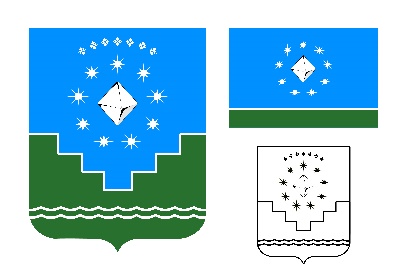 Россия Федерацията Саха Өрөспүүбүлүкэтэ  «МИИРИНЭЙ ОРОЙУОНА» МУНИЦИПАЛЬНАЙ ТЭРИЛЛИИХОНТУРУОЛЛУУР-СУОТТУУРПАЛАТАТА